Yaula Putriani
Head of Administrasi (1 year 7 month)
PT. Aerofood IndonesiaYaula Putriani
Head of Administrasi (1 year 7 month)
PT. Aerofood Indonesia(+62) 87718900047 | yaulayaula_putriani@yahoo.com | IDR 5,000,000 | Jakarta Pusat, Jakarta Raya(+62) 87718900047 | yaulayaula_putriani@yahoo.com | IDR 5,000,000 | Jakarta Pusat, Jakarta RayaExperience6 years of total experience6 years of total experience6 years of total experienceJan 2015 - Present
(1 year 7 months)Head of Administrasi
PT. Aerofood Indonesia | Jakarta Raya, IndonesiaHead of Administrasi
PT. Aerofood Indonesia | Jakarta Raya, IndonesiaIndustryFood & Beverage / Catering / RestaurantSpecializationClerical/Administrative SupportRoleManagementPosition LevelSupervisor / CoordinatorMonthly SalaryIDR 4,700,000Menangani  :
1.	Administrasi Purchase dan Sales ( PO, Tagihan, Invoice, Giro dll )
2.	Administrasi Kepegawaian ( Rekap Absensi, Memo in & out, Data Kepegawaian, Inventory Stationarry dan ATK )
3.	Laporan Pettycash (Cash Flow Perusahaan)
4.	Laporan Cost Contol (Inventory dan Stock Opname)
5.	Laporan Keuangan P&L (Profit and Loss)

	Bertanggung jawab atas  :
1.	Membuat estiimasi control Purchase Order
2.	Membuat dan mengirim Puchase Order ( PO )
3.	Membuat Rekap Sales Harian 
4.	Membuat Tagihan Penjualan (sales)
5.	Membuat Invoice Penjualan (sales)
6.	Membuat Rekap Absensi Karyawan
7.	Membuat Memo In dan Out Karyawan
8.	Updating data Karyawan
9.	Membuat Laporan Pettycash
10.	Membuat Laporan Keuangan P&L dan Inventory ControlMenangani  :
1.	Administrasi Purchase dan Sales ( PO, Tagihan, Invoice, Giro dll )
2.	Administrasi Kepegawaian ( Rekap Absensi, Memo in & out, Data Kepegawaian, Inventory Stationarry dan ATK )
3.	Laporan Pettycash (Cash Flow Perusahaan)
4.	Laporan Cost Contol (Inventory dan Stock Opname)
5.	Laporan Keuangan P&L (Profit and Loss)

	Bertanggung jawab atas  :
1.	Membuat estiimasi control Purchase Order
2.	Membuat dan mengirim Puchase Order ( PO )
3.	Membuat Rekap Sales Harian 
4.	Membuat Tagihan Penjualan (sales)
5.	Membuat Invoice Penjualan (sales)
6.	Membuat Rekap Absensi Karyawan
7.	Membuat Memo In dan Out Karyawan
8.	Updating data Karyawan
9.	Membuat Laporan Pettycash
10.	Membuat Laporan Keuangan P&L dan Inventory ControlJan 2013 - Jan 2015
(2 years 1 month)Cost Controller
PT Aerofood Indonesia | Jakarta Raya, IndonesiaCost Controller
PT Aerofood Indonesia | Jakarta Raya, IndonesiaIndustryFood & Beverage / Catering / RestaurantSpecializationFinance - General/Cost Accounting RoleManagement/Cost Accounting/Business AnalystPosition LevelSupervisor / CoordinatorMonthly SalaryIDR 4,000,000- Laporan Invoicing tagihan penjualan
- Laporan Pettycash
- Laporan Inventory
- Laporan Keuangan P&L (Profit-Loss)
- Pembuatan Purchase Order (PO)
- Pembuatan Memo Masuk - Keluar pegawai
- Pembuatan Rekap Absensi Karyawan- Laporan Invoicing tagihan penjualan
- Laporan Pettycash
- Laporan Inventory
- Laporan Keuangan P&L (Profit-Loss)
- Pembuatan Purchase Order (PO)
- Pembuatan Memo Masuk - Keluar pegawai
- Pembuatan Rekap Absensi KaryawanNov 2011 - Jan 2013
(1 year 3 months)Administrasi Sales Control
PT AEROFOOD INDONESIA INDUSTRIAL CATERING | Jakarta Raya, IndonesiaAdministrasi Sales Control
PT AEROFOOD INDONESIA INDUSTRIAL CATERING | Jakarta Raya, IndonesiaIndustryFood & Beverage / Catering / RestaurantSpecializationFinance - General/Cost Accounting RoleFinancial Accounting & ReportingPosition LevelStaff (non-management & non-supervisor)Monthly SalaryIDR 3,000,0001.	Membuat Purchase Order
2.	Membuat Faktur Penjualan
3.	Membuat memo masuk dan memo keluar, berita acara dll
4.	Merekap Absensi Karyawan
5.	Merekap Penggajian Karyawan
6.	Membuat Laporan Pettycash perusahaan
7.	Membuat Laporan Cash Flow Perusahaan (pengeluaran dan pendapatan perusahaan)1.	Membuat Purchase Order
2.	Membuat Faktur Penjualan
3.	Membuat memo masuk dan memo keluar, berita acara dll
4.	Merekap Absensi Karyawan
5.	Merekap Penggajian Karyawan
6.	Membuat Laporan Pettycash perusahaan
7.	Membuat Laporan Cash Flow Perusahaan (pengeluaran dan pendapatan perusahaan)Aug 2010 - Aug 2011
(1 year 1 month)Administration
PT. TTTC | Jakarta Raya, IndonesiaAdministration
PT. TTTC | Jakarta Raya, IndonesiaIndustryElectrical & ElectronicsSpecializationClerical/Administrative SupportRoleContracts AdministrationPosition LevelFresh Grad / Less than 1 year experienceMonthly SalaryIDR 1,500,000Menangani :
1.	Kearsipan ( Nota, Faktur, PO, Memo, Bilyet Giro dan surat menyurat )
2.	Kepegawaian ( Absensi dan Penggajian karyawan )
3.	Laporan Pettycash ( Cash Flow Perusahaan )

Bertanggung jawab atas  :
1.	Membuat Purchase Order
2.	Membuat Faktur Penjualan
3.	Membuat memo masuk dan memo keluar, berita acara dll
4.	Merekap Absensi Karyawan
5.	Merekap Penggajian Karyawan
6.	Membuat Laporan Pettycash perusahaan
7.	Membuat Laporan Cash Flow Perusahaan (pengeluaran dan pendapatan perusahaan)Menangani :
1.	Kearsipan ( Nota, Faktur, PO, Memo, Bilyet Giro dan surat menyurat )
2.	Kepegawaian ( Absensi dan Penggajian karyawan )
3.	Laporan Pettycash ( Cash Flow Perusahaan )

Bertanggung jawab atas  :
1.	Membuat Purchase Order
2.	Membuat Faktur Penjualan
3.	Membuat memo masuk dan memo keluar, berita acara dll
4.	Merekap Absensi Karyawan
5.	Merekap Penggajian Karyawan
6.	Membuat Laporan Pettycash perusahaan
7.	Membuat Laporan Cash Flow Perusahaan (pengeluaran dan pendapatan perusahaan)EducationEducationEducation2015UNIVERSITAS PERSADA INDONESIA YAI
Associate Degree in Economics | IndonesiaUNIVERSITAS PERSADA INDONESIA YAI
Associate Degree in Economics | IndonesiaMajorAKUNTANSIGradeOn-goingSkillsSkillsSkillsAdvancedF&B OperationsF&B OperationsIntermediateMulti-tasking SkillsMulti-tasking SkillsLanguagesLanguagesLanguagesProficiency level: 0 - Poor, 10 - ExcellentProficiency level: 0 - Poor, 10 - ExcellentProficiency level: 0 - Poor, 10 - ExcellentLanguageSpoken 	Written Spoken 	Written English (Primary)   7 	   7   7 	   7Additional InfoAdditional InfoAdditional InfoExpected SalaryIDR 5,000,000IDR 5,000,000Preferred Work LocationJakarta RayaJakarta RayaOther Information2008		:	Dinas Pendidikan DKI Jakarta
				Peserta Pembinaan Kader Kesehatan Remaja

2008		:	PMI
				Peserta Lomba Uji Keterampilan PMR tingkat Jakarta Pusat

2009		:	Sanggar 02 SMA Jakarta Pusat
				Peserta Lomba Olimpiade Sains Nasional tingkat Sanggar Jakpus

2010		:	LP3I
				Peserta Outbond Training on Leadership and Communication

2010		:	PT. Traffic Trade Center
				Peserta Job Matching 2010 di Kota Bekasi2008		:	Dinas Pendidikan DKI Jakarta
				Peserta Pembinaan Kader Kesehatan Remaja

2008		:	PMI
				Peserta Lomba Uji Keterampilan PMR tingkat Jakarta Pusat

2009		:	Sanggar 02 SMA Jakarta Pusat
				Peserta Lomba Olimpiade Sains Nasional tingkat Sanggar Jakpus

2010		:	LP3I
				Peserta Outbond Training on Leadership and Communication

2010		:	PT. Traffic Trade Center
				Peserta Job Matching 2010 di Kota Bekasi2008		:	Dinas Pendidikan DKI Jakarta
				Peserta Pembinaan Kader Kesehatan Remaja

2008		:	PMI
				Peserta Lomba Uji Keterampilan PMR tingkat Jakarta Pusat

2009		:	Sanggar 02 SMA Jakarta Pusat
				Peserta Lomba Olimpiade Sains Nasional tingkat Sanggar Jakpus

2010		:	LP3I
				Peserta Outbond Training on Leadership and Communication

2010		:	PT. Traffic Trade Center
				Peserta Job Matching 2010 di Kota BekasiAbout MeAbout MeAbout MeAge24 years24 yearsTelephone Number(+62) 62-8998947000(+62) 62-8998947000AddressJl. Mangga Besar XIII No 24 RT 013/01, 10730, Jakarta Pusat, Jakarta Raya, IndonesiaJl. Mangga Besar XIII No 24 RT 013/01, 10730, Jakarta Pusat, Jakarta Raya, IndonesiaNationalityIndonesiaIndonesia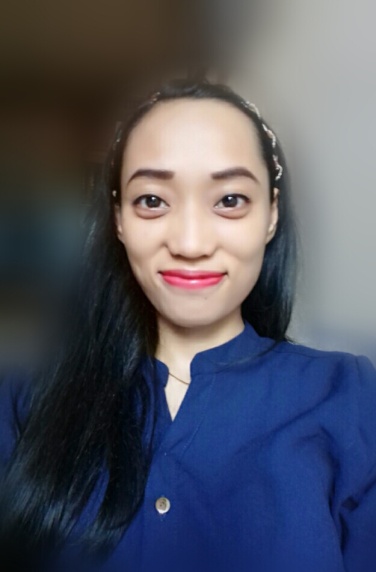 